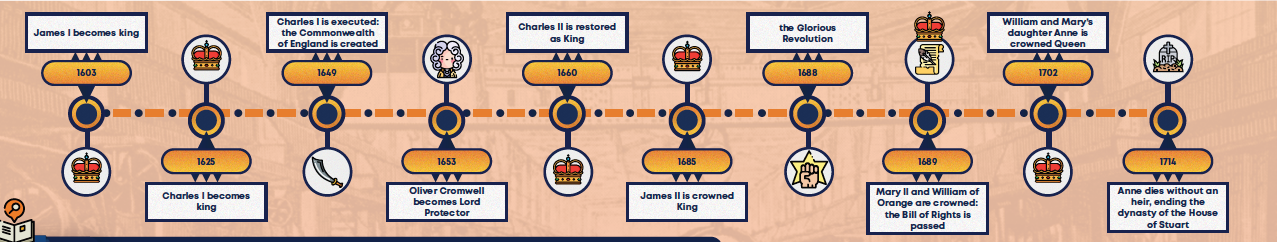 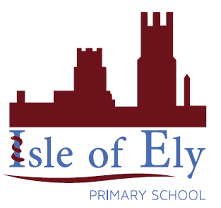 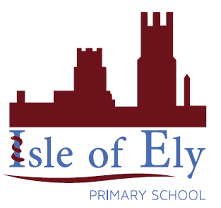 Learning Links:Learning Links:Prior Learning:Future Learning:Tyrant- Law and Power (Y3)Overthrow- China – Dynasties and Conquerors (Y5)  Civil War- War of the Roses (Y3)Heir, succession-  The Victorian Age (Y6)Religion-  The Romans in Britain (Y2)Union-  The Rise and Fall of Hitler (Y6)VocabularyVocabularyThe GunpowderPlotA plot, led by Robert Catesby, to blow up the Houses of Parliament on the 5th November 1605.Divine right of kingsThe belief that kings are chosen by God and therefore should have all the power.The RestorationThe Restoration of 1660 marked the return of Charles II to the throne after the Commonwealth (when England didn’t have a king).Union of theCrownsWhen King James VI of Scotland became King James I of England, this united the two kingdoms under one crown.ParliamentarianAlso known as the Roundheads: fought on the side of Parliament during the English Civil War.Bubonic plagueA disease which causes painful, swollen lumps, black hands and feet and flu-like symptoms.RoyalistAlso known as Cavaliers: fought on the side of King Charles I during the English Civil War.